Audiência Pública em Itapetininga – 5/9/2017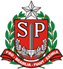 Audiência da Região Metropolitana de Sorocaba Local: Câmara Municipal de Itapetininga Início:	 10h30	Término: 12h32Autoridades Públicas Presentes:Deputados Estaduais: Doutor Ulysses (PV) e Raul Marcelo (PSOL)Demais Autoridades Públicas que participaram da mesa: Milton Nery Neto (Vereador da Câmara Municipal de Itapetininga); João Luis de Souza (secretário de Administração e Finanças e representante do Prefeito de Itapetininga, Antonio Edson Brun) Principais prioridades escolhidas pelos cidadãos na plenária:*Total de votantes: 15Saúde 	–	20% 	Educação	– 	13% Agricultura, Funcionalismo, Habitação e Turismo 	–	9%	* Cada cidadão recebeu uma cédula com 19 temas relevantes de políticas públicas do Estado, podendo selecionar até três assuntos prioritários para distribuição de recursos do Orçamento do Estado para 2018 em sua região.Sugestões ApresentadasTotal de cidadãos presentes: 35Sugestões apresentadas: 13Nome: Marco Carneiro Neto Nome: Marco Carneiro Neto Representando a entidade/organização: Câmara Municipal de Itapetininga - VereadorRepresentando a entidade/organização: Câmara Municipal de Itapetininga - Vereador Área: Saúde Área: SaúdeSugestãoPede mais verbas para o hospital da cidade para ampliação e melhoria no atendimento, e sugere sua estadualização; R$ 2,5 milhões para construir e equipar uma UTI neonatal; requer a construção de ambulatório específico para o tratamento do câncer Nome: Renato Augusto da SilvaNome: Renato Augusto da SilvaRepresentando a entidade/organização: Cidadão de ItapetiningaRepresentando a entidade/organização: Cidadão de Itapetininga Áreas: Assistência Social; Turismo; Habitação; Esporte e Urbanismo Áreas: Assistência Social; Turismo; Habitação; Esporte e UrbanismoSugestãoRepasse para a Casa Lucas, que atende dependentes químicos; sugere a instalação de trem turístico ligando Itapetininga ao Distrito Rechã; pede a construção de casas populares em Itapetininga; pede a revitalização do Casi, clube fundado por ferroviários; sugere a revitalização da avenida Peixoto Gomide e a construção de aeroporto na cidadeNome: Eduardo PrandoNome: Eduardo PrandoRepresentando a entidade/organização: Câmara Municipal de Itapetininga – Vereador Representando a entidade/organização: Câmara Municipal de Itapetininga – Vereador  Áreas: Saúde; Educação; Desenvolvimento Econômico Áreas: Saúde; Educação; Desenvolvimento EconômicoSugestãoPede mais verbas para a Saúde da região de Itapetininga; sugere verba para o fomento de pesquisas por parte das faculdades técnicas locais; pede que impostos devidos por grandes empresas sejam aplicados nas cidadesNome: Gil Vicente de Oliveira JuniorNome: Gil Vicente de Oliveira JuniorRepresentando a entidade/organização: Prefeitura de Campina do Monte Alegre - prefeitoRepresentando a entidade/organização: Prefeitura de Campina do Monte Alegre - prefeito Área: Urbanismo Área: UrbanismoSugestãoPede recursos para a melhoria das estradas vicinaisNome: Marcos dos Santos SilvérioNome: Marcos dos Santos SilvérioRepresentando a entidade/organização: Câmara Municipal de Itapetininga - VereadorRepresentando a entidade/organização: Câmara Municipal de Itapetininga - Vereador Áreas: Urbanismo e Educação Áreas: Urbanismo e EducaçãoSugestãoSolicita recursos para a recuperação de estadas rurais e a compra de máquinas para as estradas; pede recursos para a educação, para valorizar educadores e escolasNome: André Antonio Fonseca DinizNome: André Antonio Fonseca DinizRepresentando a entidade/organização: Sindicato dos Trabalhadores Públicos da Saúde do Estado de São Paulo - SindSaúdeRepresentando a entidade/organização: Sindicato dos Trabalhadores Públicos da Saúde do Estado de São Paulo - SindSaúde Áreas: Gestão Pública e Saúde Áreas: Gestão Pública e SaúdeSugestãoCumprimento da data-base em 1º de março; requer o pagamento, pelo governo do Estado, da contrapartida de 2% devidos ao Iamspe, reposição de 30,62% das perdas salariais para ativos e inativos; 7,25% de reajuste linear dos salários para ativos e inativos; reajuste do vale-refeição para 34,20 e seu pagamento por 30 dias corridos, nas férias e durante licenças médicas; fim do teto salarial para concessão do vale-refeição; pagamento dos benefícios devidos em dobro se houver dois contratos de trabalho; reajuste do valor do prêmio incentivo; equiparação do valor das gratificações de desempenho aos prêmios de incentivo; fim da terceirização da saúde no Estado de São Paulo; convocação dos aprovados em concursos e realização de novos para repor a demanda existente; retorno da gestão do Iamspe à Secretaria da Saúde; concessão de 180 dias de licença maternidade às trabalhadores da saúde da secretaria, incluindo celetistas e as em estágio probatório; 30 horas de jornada máxima de trabalho para todos os trabalhadores administrativos, municipalizados e de autarquias, com direito a saídas para consultas; estender todas as reivindicações aos aposentados; regulamentação da aposentadoria especial; implementação de SEMTS e COMSATs em todas as unidades de saúde com equipe de concursados; reestruturação do Departamento de Perícias Médicas; fim da redução do percentual de insalubridade; regularização dos trabalhadores em informática e que os trabalhadores contratados pelo Programa de Pactuação Integrada sejam assumidos pelo Estado de São Paulo, regularizando seu vínculo de trabalho; melhorias no Hospital Regional de Sorocaba e a construção de novo hospital regional na Raposo TavaresNome: Gil Vicente de Oliveira JuniorNome: Gil Vicente de Oliveira JuniorRepresentando a entidade/organização: Prefeitura de Campina do Monte Alegre - prefeitoRepresentando a entidade/organização: Prefeitura de Campina do Monte Alegre - prefeito Área: Urbanismo Área: UrbanismoSugestãoPede recursos para a melhoria das estradas vicinaisNome: Marcos dos Santos SilvérioNome: Marcos dos Santos SilvérioRepresentando a entidade/organização: Câmara Municipal de Itapetininga - VereadorRepresentando a entidade/organização: Câmara Municipal de Itapetininga - Vereador Áreas: Urbanismo e Educação Áreas: Urbanismo e EducaçãoSugestãoSolicita recursos para a recuperação de estadas rurais e a compra de máquinas para as estradas; pede recursos para a educação, para valorizar educadores e escolasNome: Walkiria de Aguiar SouzaNome: Walkiria de Aguiar SouzaRepresentando a entidade/organização: Sindicato dos Professores do Ensino Oficial do Estado de São Paulo (Apeoesp) - ItapetiningaRepresentando a entidade/organização: Sindicato dos Professores do Ensino Oficial do Estado de São Paulo (Apeoesp) - Itapetininga Área: Gestão Pública Área: Gestão PúblicaSugestãoRequer o pagamento, pelo governo do Estado, da contrapartida de 2% devidos ao Iamspe; e pede que o Iamspe não seja privatizadoNome: Luiz Carlos Arantes BarbosaNome: Luiz Carlos Arantes BarbosaRepresentando a entidade/organização: Câmara Municipal de São Miguel Arcanjo - VereadorRepresentando a entidade/organização: Câmara Municipal de São Miguel Arcanjo - Vereador Áreas: Saúde; Urbanismo e Saneamento Áreas: Saúde; Urbanismo e SaneamentoSugestãoRequer mais recursos para o hospital e serviços de saúde da cidade; verbas para a manutenção das rodovias da região, em especial as SPs 139 e 250; rede de esgoto para os moradores dos bairros Abaitinga e Gaviões; e construção de lagoa de tratamento de esgotos na comunidade de Santa Cruz dos MatosNome: Gil Sales AlbachNome: Gil Sales AlbachRepresentando a entidade/organização: Câmara Municipal de São Miguel Arcanjo – VereadorRepresentando a entidade/organização: Câmara Municipal de São Miguel Arcanjo – Vereador Áreas: Saúde; Turismo; Habitação e Infraestrutura Áreas: Saúde; Turismo; Habitação e InfraestruturaSugestãoPede mais investimentos para a saúde, com instalação de UTI e maternidade; para incrementar o turismo, pede melhorias nas rodovias SP 139 e 250; sugere a construção de casas populares pelo CDHU e a melhorias na telefonia e na internet da regiãoNome: João Paulo Dantas FilhoNome: João Paulo Dantas FilhoRepresentando a entidade/organização: Câmara Municipal de Alambari  VereadorRepresentando a entidade/organização: Câmara Municipal de Alambari  Vereador Áreas: Segurança Pública; Esporte; Assistência Social; Educação e Gestão Pública Áreas: Segurança Pública; Esporte; Assistência Social; Educação e Gestão PúblicaSugestãoPede mais efetivo policial e viaturas para Alambari; construção de quadra poliesportiva no bairro Serrado e de creche no bairro Tatetu; ampliação do refeitório da única escola estadual da cidade; construção de escola estadual no bairro Tatetu; pede a liberação de emendas parlamentaresNome: José Luiz Pedroso Nome: José Luiz Pedroso Representando a entidade/organização: Câmara Municipal de Apiaí - VereadorRepresentando a entidade/organização: Câmara Municipal de Apiaí - Vereador Áreas: Infraestrutura; Saúde e Educação Áreas: Infraestrutura; Saúde e EducaçãoSugestãoPede recuperação das vicinais e a compra de maquinários; solicita mais investimentos para a Saúde e a EducaçãoNome: Milton Nery NetoNome: Milton Nery NetoRepresentando a entidade/organização: Câmara Municipal de Itapetininga - VereadorRepresentando a entidade/organização: Câmara Municipal de Itapetininga - Vereador Áreas: Esporte; Educação e Trabalho Áreas: Esporte; Educação e TrabalhoSugestãoPede investimentos para a juventude, como a criação de praças esportivas; pede salários dignos para os educadores e ações para dar oportunidades de trabalho para os jovensNome: Josué Costa FerreiraNome: Josué Costa FerreiraRepresentando a entidade/organização: Conselho de pastores – presidenteRepresentando a entidade/organização: Conselho de pastores – presidente Área: Turismo Área: TurismoSugestãoRequer verbas para eventos evangélicos em Itapetininga